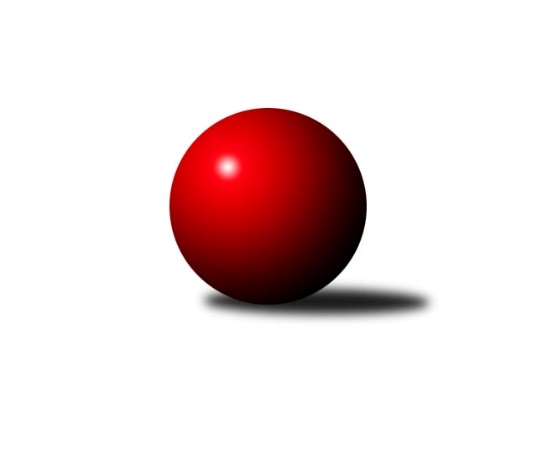 Č.3Ročník 2023/2024	13.6.2024 Jihomoravský KP2 jih 2023/2024Statistika 3. kolaTabulka družstev:		družstvo	záp	výh	rem	proh	skore	sety	průměr	body	plné	dorážka	chyby	1.	TJ Sokol Vracov C	3	3	0	0	15.0 : 3.0 	(16.0 : 8.0)	1715	6	1190	525	34	2.	KK Vyškov E	2	2	0	0	11.0 : 1.0 	(12.5 : 3.5)	1722	4	1183	540	37.5	3.	KK Vyškov D	2	2	0	0	11.0 : 1.0 	(10.0 : 6.0)	1649	4	1145	505	33	4.	SK Baník Ratíškovice C	3	2	0	1	12.0 : 6.0 	(13.0 : 11.0)	1678	4	1169	509	33.7	5.	TJ Jiskra Kyjov B	3	2	0	1	11.0 : 7.0 	(13.5 : 10.5)	1626	4	1149	477	44	6.	SK Podlužan Prušánky D	2	1	0	1	7.0 : 5.0 	(9.0 : 7.0)	1724	2	1213	511	39	7.	SK STAK Domanín	3	1	0	2	7.0 : 11.0 	(13.0 : 11.0)	1534	2	1102	431	42.7	8.	SK Baník Ratíškovice E	3	1	0	2	6.0 : 12.0 	(11.5 : 12.5)	1538	2	1081	457	43	9.	TJ Sokol Šanov D	3	1	0	2	4.0 : 14.0 	(4.0 : 20.0)	1503	2	1085	418	46.3	10.	SK Baník Ratíškovice D	3	0	0	3	4.0 : 14.0 	(13.0 : 11.0)	1609	0	1172	437	50	11.	TJ Sokol Mistřín D	3	0	0	3	2.0 : 16.0 	(4.5 : 19.5)	1525	0	1110	416	54Tabulka doma:		družstvo	záp	výh	rem	proh	skore	sety	průměr	body	maximum	minimum	1.	TJ Jiskra Kyjov B	2	2	0	0	11.0 : 1.0 	(11.5 : 4.5)	1562	4	1581	1543	2.	TJ Sokol Vracov C	1	1	0	0	6.0 : 0.0 	(6.0 : 2.0)	1772	2	1772	1772	3.	SK Podlužan Prušánky D	1	1	0	0	6.0 : 0.0 	(6.0 : 2.0)	1758	2	1758	1758	4.	SK Baník Ratíškovice C	1	1	0	0	5.0 : 1.0 	(6.0 : 2.0)	1641	2	1641	1641	5.	SK Baník Ratíškovice E	1	1	0	0	5.0 : 1.0 	(6.0 : 2.0)	1614	2	1614	1614	6.	KK Vyškov E	1	1	0	0	5.0 : 1.0 	(5.0 : 3.0)	1783	2	1783	1783	7.	KK Vyškov D	1	1	0	0	5.0 : 1.0 	(5.0 : 3.0)	1764	2	1764	1764	8.	TJ Sokol Šanov D	1	1	0	0	4.0 : 2.0 	(3.0 : 5.0)	1645	2	1645	1645	9.	SK STAK Domanín	2	1	0	1	6.0 : 6.0 	(11.0 : 5.0)	1540	2	1602	1478	10.	SK Baník Ratíškovice D	2	0	0	2	2.0 : 10.0 	(8.0 : 8.0)	1601	0	1618	1583	11.	TJ Sokol Mistřín D	2	0	0	2	1.0 : 11.0 	(2.5 : 13.5)	1541	0	1572	1509Tabulka venku:		družstvo	záp	výh	rem	proh	skore	sety	průměr	body	maximum	minimum	1.	TJ Sokol Vracov C	2	2	0	0	9.0 : 3.0 	(10.0 : 6.0)	1687	4	1711	1662	2.	KK Vyškov E	1	1	0	0	6.0 : 0.0 	(7.5 : 0.5)	1661	2	1661	1661	3.	KK Vyškov D	1	1	0	0	6.0 : 0.0 	(5.0 : 3.0)	1534	2	1534	1534	4.	SK Baník Ratíškovice C	2	1	0	1	7.0 : 5.0 	(7.0 : 9.0)	1694	2	1705	1683	5.	SK Baník Ratíškovice D	1	0	0	1	2.0 : 4.0 	(5.0 : 3.0)	1617	0	1617	1617	6.	SK Podlužan Prušánky D	1	0	0	1	1.0 : 5.0 	(3.0 : 5.0)	1690	0	1690	1690	7.	SK STAK Domanín	1	0	0	1	1.0 : 5.0 	(2.0 : 6.0)	1527	0	1527	1527	8.	TJ Sokol Mistřín D	1	0	0	1	1.0 : 5.0 	(2.0 : 6.0)	1510	0	1510	1510	9.	TJ Jiskra Kyjov B	1	0	0	1	0.0 : 6.0 	(2.0 : 6.0)	1689	0	1689	1689	10.	SK Baník Ratíškovice E	2	0	0	2	1.0 : 11.0 	(5.5 : 10.5)	1500	0	1525	1474	11.	TJ Sokol Šanov D	2	0	0	2	0.0 : 12.0 	(1.0 : 15.0)	1432	0	1461	1402Tabulka podzimní části:		družstvo	záp	výh	rem	proh	skore	sety	průměr	body	doma	venku	1.	TJ Sokol Vracov C	3	3	0	0	15.0 : 3.0 	(16.0 : 8.0)	1715	6 	1 	0 	0 	2 	0 	0	2.	KK Vyškov E	2	2	0	0	11.0 : 1.0 	(12.5 : 3.5)	1722	4 	1 	0 	0 	1 	0 	0	3.	KK Vyškov D	2	2	0	0	11.0 : 1.0 	(10.0 : 6.0)	1649	4 	1 	0 	0 	1 	0 	0	4.	SK Baník Ratíškovice C	3	2	0	1	12.0 : 6.0 	(13.0 : 11.0)	1678	4 	1 	0 	0 	1 	0 	1	5.	TJ Jiskra Kyjov B	3	2	0	1	11.0 : 7.0 	(13.5 : 10.5)	1626	4 	2 	0 	0 	0 	0 	1	6.	SK Podlužan Prušánky D	2	1	0	1	7.0 : 5.0 	(9.0 : 7.0)	1724	2 	1 	0 	0 	0 	0 	1	7.	SK STAK Domanín	3	1	0	2	7.0 : 11.0 	(13.0 : 11.0)	1534	2 	1 	0 	1 	0 	0 	1	8.	SK Baník Ratíškovice E	3	1	0	2	6.0 : 12.0 	(11.5 : 12.5)	1538	2 	1 	0 	0 	0 	0 	2	9.	TJ Sokol Šanov D	3	1	0	2	4.0 : 14.0 	(4.0 : 20.0)	1503	2 	1 	0 	0 	0 	0 	2	10.	SK Baník Ratíškovice D	3	0	0	3	4.0 : 14.0 	(13.0 : 11.0)	1609	0 	0 	0 	2 	0 	0 	1	11.	TJ Sokol Mistřín D	3	0	0	3	2.0 : 16.0 	(4.5 : 19.5)	1525	0 	0 	0 	2 	0 	0 	1Tabulka jarní části:		družstvo	záp	výh	rem	proh	skore	sety	průměr	body	doma	venku	1.	SK Baník Ratíškovice D	0	0	0	0	0.0 : 0.0 	(0.0 : 0.0)	0	0 	0 	0 	0 	0 	0 	0 	2.	TJ Sokol Šanov D	0	0	0	0	0.0 : 0.0 	(0.0 : 0.0)	0	0 	0 	0 	0 	0 	0 	0 	3.	SK Podlužan Prušánky D	0	0	0	0	0.0 : 0.0 	(0.0 : 0.0)	0	0 	0 	0 	0 	0 	0 	0 	4.	SK Baník Ratíškovice E	0	0	0	0	0.0 : 0.0 	(0.0 : 0.0)	0	0 	0 	0 	0 	0 	0 	0 	5.	SK STAK Domanín	0	0	0	0	0.0 : 0.0 	(0.0 : 0.0)	0	0 	0 	0 	0 	0 	0 	0 	6.	TJ Sokol Mistřín D	0	0	0	0	0.0 : 0.0 	(0.0 : 0.0)	0	0 	0 	0 	0 	0 	0 	0 	7.	TJ Jiskra Kyjov B	0	0	0	0	0.0 : 0.0 	(0.0 : 0.0)	0	0 	0 	0 	0 	0 	0 	0 	8.	KK Vyškov E	0	0	0	0	0.0 : 0.0 	(0.0 : 0.0)	0	0 	0 	0 	0 	0 	0 	0 	9.	TJ Sokol Vracov C	0	0	0	0	0.0 : 0.0 	(0.0 : 0.0)	0	0 	0 	0 	0 	0 	0 	0 	10.	SK Baník Ratíškovice C	0	0	0	0	0.0 : 0.0 	(0.0 : 0.0)	0	0 	0 	0 	0 	0 	0 	0 	11.	KK Vyškov D	0	0	0	0	0.0 : 0.0 	(0.0 : 0.0)	0	0 	0 	0 	0 	0 	0 	0 Zisk bodů pro družstvo:		jméno hráče	družstvo	body	zápasy	v %	dílčí body	sety	v %	1.	Martina Nejedlíková 	TJ Sokol Vracov C 	3	/	3	(100%)	5	/	6	(83%)	2.	Marcel Šebek 	SK Baník Ratíškovice C 	3	/	3	(100%)	4	/	6	(67%)	3.	Zdeněk Hosaja 	SK Podlužan Prušánky D 	2	/	2	(100%)	4	/	4	(100%)	4.	Jana Kovářová 	KK Vyškov E 	2	/	2	(100%)	3.5	/	4	(88%)	5.	David Kotásek 	SK Baník Ratíškovice E 	2	/	2	(100%)	3.5	/	4	(88%)	6.	Lubomír Kyselka 	TJ Sokol Mistřín D 	2	/	2	(100%)	3	/	4	(75%)	7.	Jan Donneberger 	KK Vyškov D 	2	/	2	(100%)	3	/	4	(75%)	8.	Josef Michálek 	KK Vyškov D 	2	/	2	(100%)	3	/	4	(75%)	9.	Běla Omastová 	KK Vyškov E 	2	/	2	(100%)	3	/	4	(75%)	10.	Jiří Formánek 	KK Vyškov D 	2	/	2	(100%)	2	/	4	(50%)	11.	Karolína Mašová 	TJ Jiskra Kyjov B 	2	/	3	(67%)	4	/	6	(67%)	12.	Eva Paulíčková 	TJ Jiskra Kyjov B 	2	/	3	(67%)	4	/	6	(67%)	13.	Jakub Mecl 	SK Baník Ratíškovice D 	2	/	3	(67%)	4	/	6	(67%)	14.	Jan Minaříček 	SK Baník Ratíškovice C 	2	/	3	(67%)	4	/	6	(67%)	15.	Jakub Juřík 	SK STAK Domanín  	2	/	3	(67%)	4	/	6	(67%)	16.	Veronika Presová 	TJ Sokol Vracov C 	2	/	3	(67%)	4	/	6	(67%)	17.	Ondřej Repík 	TJ Sokol Vracov C 	2	/	3	(67%)	4	/	6	(67%)	18.	Jindřich Burďák 	TJ Jiskra Kyjov B 	2	/	3	(67%)	3	/	6	(50%)	19.	Jana Mačudová 	SK Baník Ratíškovice C 	2	/	3	(67%)	3	/	6	(50%)	20.	Jitka Usnulová 	KK Vyškov E 	1	/	1	(100%)	2	/	2	(100%)	21.	Michal Zdražil 	SK Baník Ratíškovice D 	1	/	1	(100%)	2	/	2	(100%)	22.	Jaromír Tomiczek 	KK Vyškov E 	1	/	1	(100%)	2	/	2	(100%)	23.	Ludmila Tomiczková 	KK Vyškov E 	1	/	1	(100%)	2	/	2	(100%)	24.	Alexandr Lucký 	SK Baník Ratíškovice E 	1	/	1	(100%)	2	/	2	(100%)	25.	Martina Antošová 	SK Baník Ratíškovice C 	1	/	1	(100%)	1	/	2	(50%)	26.	Libor Kuja 	SK Podlužan Prušánky D 	1	/	1	(100%)	1	/	2	(50%)	27.	Miroslav Poledník 	KK Vyškov D 	1	/	1	(100%)	1	/	2	(50%)	28.	Filip Benada 	SK Podlužan Prušánky D 	1	/	1	(100%)	1	/	2	(50%)	29.	Michal Plášek 	TJ Sokol Vracov C 	1	/	1	(100%)	1	/	2	(50%)	30.	Kristýna Ševelová 	SK Baník Ratíškovice E 	1	/	2	(50%)	3	/	4	(75%)	31.	Martin Švrček 	SK Baník Ratíškovice D 	1	/	2	(50%)	3	/	4	(75%)	32.	Radek Šeďa 	SK Podlužan Prušánky D 	1	/	2	(50%)	2	/	4	(50%)	33.	Radek Břečka 	TJ Sokol Vracov C 	1	/	2	(50%)	2	/	4	(50%)	34.	Lenka Spišiaková 	TJ Sokol Šanov D 	1	/	2	(50%)	2	/	4	(50%)	35.	Josef Šlahůnek 	SK STAK Domanín  	1	/	2	(50%)	2	/	4	(50%)	36.	František Hél 	TJ Sokol Šanov D 	1	/	2	(50%)	1	/	4	(25%)	37.	Zbyněk Vašina 	SK STAK Domanín  	1	/	3	(33%)	4	/	6	(67%)	38.	Jakub Vančík 	TJ Jiskra Kyjov B 	1	/	3	(33%)	2.5	/	6	(42%)	39.	Richard Juřík 	SK STAK Domanín  	1	/	3	(33%)	2	/	6	(33%)	40.	Kryštof Pevný 	KK Vyškov D 	0	/	1	(0%)	1	/	2	(50%)	41.	Kristýna Košuličová 	SK Baník Ratíškovice E 	0	/	1	(0%)	1	/	2	(50%)	42.	Vojtěch Filípek 	SK STAK Domanín  	0	/	1	(0%)	1	/	2	(50%)	43.	Antonín Pihar 	SK Podlužan Prušánky D 	0	/	1	(0%)	1	/	2	(50%)	44.	Václav Koplík 	SK Baník Ratíškovice E 	0	/	1	(0%)	1	/	2	(50%)	45.	Tomáš Slížek 	SK Podlužan Prušánky D 	0	/	1	(0%)	0	/	2	(0%)	46.	Jiří Mika 	TJ Sokol Šanov D 	0	/	1	(0%)	0	/	2	(0%)	47.	Ivan Januška 	TJ Sokol Šanov D 	0	/	1	(0%)	0	/	2	(0%)	48.	Milana Alánová 	KK Vyškov E 	0	/	1	(0%)	0	/	2	(0%)	49.	Marie Kobylková 	SK Baník Ratíškovice E 	0	/	1	(0%)	0	/	2	(0%)	50.	Martin Ďurko 	TJ Sokol Šanov D 	0	/	1	(0%)	0	/	2	(0%)	51.	Dušan Urubek 	TJ Sokol Mistřín D 	0	/	1	(0%)	0	/	2	(0%)	52.	Karel Mecl 	SK Baník Ratíškovice D 	0	/	1	(0%)	0	/	2	(0%)	53.	Michal Kos 	TJ Sokol Mistřín D 	0	/	1	(0%)	0	/	2	(0%)	54.	Martin Kožnar 	TJ Sokol Šanov D 	0	/	1	(0%)	0	/	2	(0%)	55.	Ludvík Vašulka 	TJ Sokol Mistřín D 	0	/	1	(0%)	0	/	2	(0%)	56.	Tomáš Pokoj 	SK Baník Ratíškovice E 	0	/	1	(0%)	0	/	2	(0%)	57.	Pavel Slavík 	SK Baník Ratíškovice D 	0	/	2	(0%)	2	/	4	(50%)	58.	Jan Klimentík 	TJ Sokol Šanov D 	0	/	2	(0%)	1	/	4	(25%)	59.	Ilona Lužová 	TJ Sokol Mistřín D 	0	/	2	(0%)	1	/	4	(25%)	60.	Petr Bařina 	TJ Sokol Mistřín D 	0	/	2	(0%)	0.5	/	4	(13%)	61.	Antonín Zýbal 	SK Baník Ratíškovice E 	0	/	2	(0%)	0	/	4	(0%)	62.	Zdeněk Adamík 	TJ Sokol Mistřín D 	0	/	2	(0%)	0	/	4	(0%)	63.	Oldřiška Varmužová 	TJ Sokol Šanov D 	0	/	2	(0%)	0	/	4	(0%)	64.	Filip Schreiber 	SK Baník Ratíškovice D 	0	/	3	(0%)	2	/	6	(33%)Průměry na kuželnách:		kuželna	průměr	plné	dorážka	chyby	výkon na hráče	1.	TJ Sokol Vracov, 1-6	1730	1204	526	35.0	(432.6)	2.	KK Vyškov, 1-4	1730	1202	527	37.3	(432.5)	3.	Prušánky, 1-4	1641	1164	477	44.0	(410.4)	4.	Šanov, 1-4	1631	1183	447	52.0	(407.8)	5.	TJ Sokol Mistřín, 1-4	1613	1140	472	44.8	(403.3)	6.	Ratíškovice, 1-4	1607	1142	465	41.8	(401.9)	7.	Domanín, 1-2	1518	1075	443	38.5	(379.7)	8.	Kyjov, 1-2	1500	1074	426	46.0	(375.0)Nejlepší výkony na kuželnách:TJ Sokol Vracov, 1-6TJ Sokol Vracov C	1772	2. kolo	Ondřej Repík 	TJ Sokol Vracov C	478	2. koloTJ Jiskra Kyjov B	1689	2. kolo	Radek Břečka 	TJ Sokol Vracov C	455	2. kolo		. kolo	Karolína Mašová 	TJ Jiskra Kyjov B	444	2. kolo		. kolo	Martina Nejedlíková 	TJ Sokol Vracov C	434	2. kolo		. kolo	Eva Paulíčková 	TJ Jiskra Kyjov B	429	2. kolo		. kolo	Jakub Vančík 	TJ Jiskra Kyjov B	420	2. kolo		. kolo	Veronika Presová 	TJ Sokol Vracov C	405	2. kolo		. kolo	Jindřich Burďák 	TJ Jiskra Kyjov B	396	2. koloKK Vyškov, 1-4KK Vyškov E	1783	2. kolo	Jana Kovářová 	KK Vyškov E	468	2. koloKK Vyškov D	1764	3. kolo	Josef Michálek 	KK Vyškov D	464	3. koloSK Podlužan Prušánky D	1690	2. kolo	Jitka Usnulová 	KK Vyškov E	460	2. koloSK Baník Ratíškovice C	1683	3. kolo	Zdeněk Hosaja 	SK Podlužan Prušánky D	442	2. kolo		. kolo	Běla Omastová 	KK Vyškov E	440	2. kolo		. kolo	Jiří Formánek 	KK Vyškov D	438	3. kolo		. kolo	Jan Minaříček 	SK Baník Ratíškovice C	436	3. kolo		. kolo	Jana Mačudová 	SK Baník Ratíškovice C	433	3. kolo		. kolo	Jan Donneberger 	KK Vyškov D	432	3. kolo		. kolo	Marcel Šebek 	SK Baník Ratíškovice C	431	3. koloPrušánky, 1-4SK Podlužan Prušánky D	1758	1. kolo	Radek Šeďa 	SK Podlužan Prušánky D	456	1. koloSK Baník Ratíškovice E	1525	1. kolo	Zdeněk Hosaja 	SK Podlužan Prušánky D	446	1. kolo		. kolo	Libor Kuja 	SK Podlužan Prušánky D	441	1. kolo		. kolo	Filip Benada 	SK Podlužan Prušánky D	415	1. kolo		. kolo	Václav Koplík 	SK Baník Ratíškovice E	397	1. kolo		. kolo	Antonín Zýbal 	SK Baník Ratíškovice E	394	1. kolo		. kolo	Marie Kobylková 	SK Baník Ratíškovice E	377	1. kolo		. kolo	Tomáš Pokoj 	SK Baník Ratíškovice E	357	1. koloŠanov, 1-4TJ Sokol Šanov D	1645	2. kolo	Martin Švrček 	SK Baník Ratíškovice D	438	2. koloSK Baník Ratíškovice D	1617	2. kolo	Lenka Spišiaková 	TJ Sokol Šanov D	428	2. kolo		. kolo	Jakub Mecl 	SK Baník Ratíškovice D	423	2. kolo		. kolo	Martin Kožnar 	TJ Sokol Šanov D	415	2. kolo		. kolo	František Hél 	TJ Sokol Šanov D	404	2. kolo		. kolo	Oldřiška Varmužová 	TJ Sokol Šanov D	398	2. kolo		. kolo	Filip Schreiber 	SK Baník Ratíškovice D	383	2. kolo		. kolo	Karel Mecl 	SK Baník Ratíškovice D	373	2. koloTJ Sokol Mistřín, 1-4TJ Sokol Vracov C	1711	1. kolo	Martina Nejedlíková 	TJ Sokol Vracov C	495	1. koloKK Vyškov E	1661	3. kolo	Jaromír Tomiczek 	KK Vyškov E	451	3. koloTJ Sokol Mistřín D	1572	1. kolo	Veronika Presová 	TJ Sokol Vracov C	436	1. koloTJ Sokol Mistřín D	1509	3. kolo	Jana Kovářová 	KK Vyškov E	412	3. kolo		. kolo	Lubomír Kyselka 	TJ Sokol Mistřín D	412	1. kolo		. kolo	Petr Bařina 	TJ Sokol Mistřín D	406	1. kolo		. kolo	Michal Kos 	TJ Sokol Mistřín D	405	3. kolo		. kolo	Ondřej Repík 	TJ Sokol Vracov C	404	1. kolo		. kolo	Běla Omastová 	KK Vyškov E	400	3. kolo		. kolo	Ludmila Tomiczková 	KK Vyškov E	398	3. koloRatíškovice, 1-4SK Baník Ratíškovice C	1705	1. kolo	Jan Minaříček 	SK Baník Ratíškovice C	473	2. koloTJ Sokol Vracov C	1662	3. kolo	Martina Nejedlíková 	TJ Sokol Vracov C	463	3. koloSK Baník Ratíškovice C	1641	2. kolo	Jan Minaříček 	SK Baník Ratíškovice C	439	1. koloSK Baník Ratíškovice D	1618	3. kolo	Kristýna Ševelová 	SK Baník Ratíškovice E	436	2. koloSK Baník Ratíškovice E	1614	2. kolo	Martina Antošová 	SK Baník Ratíškovice C	435	1. koloSK Baník Ratíškovice D	1583	1. kolo	Jana Mačudová 	SK Baník Ratíškovice C	429	1. koloSK STAK Domanín 	1527	2. kolo	Pavel Slavík 	SK Baník Ratíškovice D	421	1. koloTJ Sokol Mistřín D	1510	2. kolo	Jakub Mecl 	SK Baník Ratíškovice D	421	3. kolo		. kolo	Michal Zdražil 	SK Baník Ratíškovice D	414	3. kolo		. kolo	Richard Juřík 	SK STAK Domanín 	414	2. koloDomanín, 1-2SK STAK Domanín 	1602	3. kolo	Richard Juřík 	SK STAK Domanín 	433	3. koloKK Vyškov D	1534	1. kolo	Jan Donneberger 	KK Vyškov D	417	1. koloSK STAK Domanín 	1478	1. kolo	Jakub Juřík 	SK STAK Domanín 	403	3. koloTJ Sokol Šanov D	1461	3. kolo	Jan Klimentík 	TJ Sokol Šanov D	397	3. kolo		. kolo	Zbyněk Vašina 	SK STAK Domanín 	392	3. kolo		. kolo	Zbyněk Vašina 	SK STAK Domanín 	386	1. kolo		. kolo	Jiří Formánek 	KK Vyškov D	385	1. kolo		. kolo	Josef Michálek 	KK Vyškov D	384	1. kolo		. kolo	Jakub Juřík 	SK STAK Domanín 	379	1. kolo		. kolo	Richard Juřík 	SK STAK Domanín 	375	1. koloKyjov, 1-2TJ Jiskra Kyjov B	1581	1. kolo	David Kotásek 	SK Baník Ratíškovice E	404	3. koloTJ Jiskra Kyjov B	1543	3. kolo	Karolína Mašová 	TJ Jiskra Kyjov B	401	1. koloSK Baník Ratíškovice E	1474	3. kolo	Jakub Vančík 	TJ Jiskra Kyjov B	400	1. koloTJ Sokol Šanov D	1402	1. kolo	Jindřich Burďák 	TJ Jiskra Kyjov B	394	1. kolo		. kolo	Karolína Mašová 	TJ Jiskra Kyjov B	394	3. kolo		. kolo	Jakub Vančík 	TJ Jiskra Kyjov B	390	3. kolo		. kolo	Eva Paulíčková 	TJ Jiskra Kyjov B	389	3. kolo		. kolo	Eva Paulíčková 	TJ Jiskra Kyjov B	386	1. kolo		. kolo	Jan Klimentík 	TJ Sokol Šanov D	384	1. kolo		. kolo	Kristýna Ševelová 	SK Baník Ratíškovice E	374	3. koloČetnost výsledků:	6.0 : 0.0	4x	5.0 : 1.0	5x	4.0 : 2.0	1x	2.0 : 4.0	1x	1.0 : 5.0	1x	0.0 : 6.0	3x